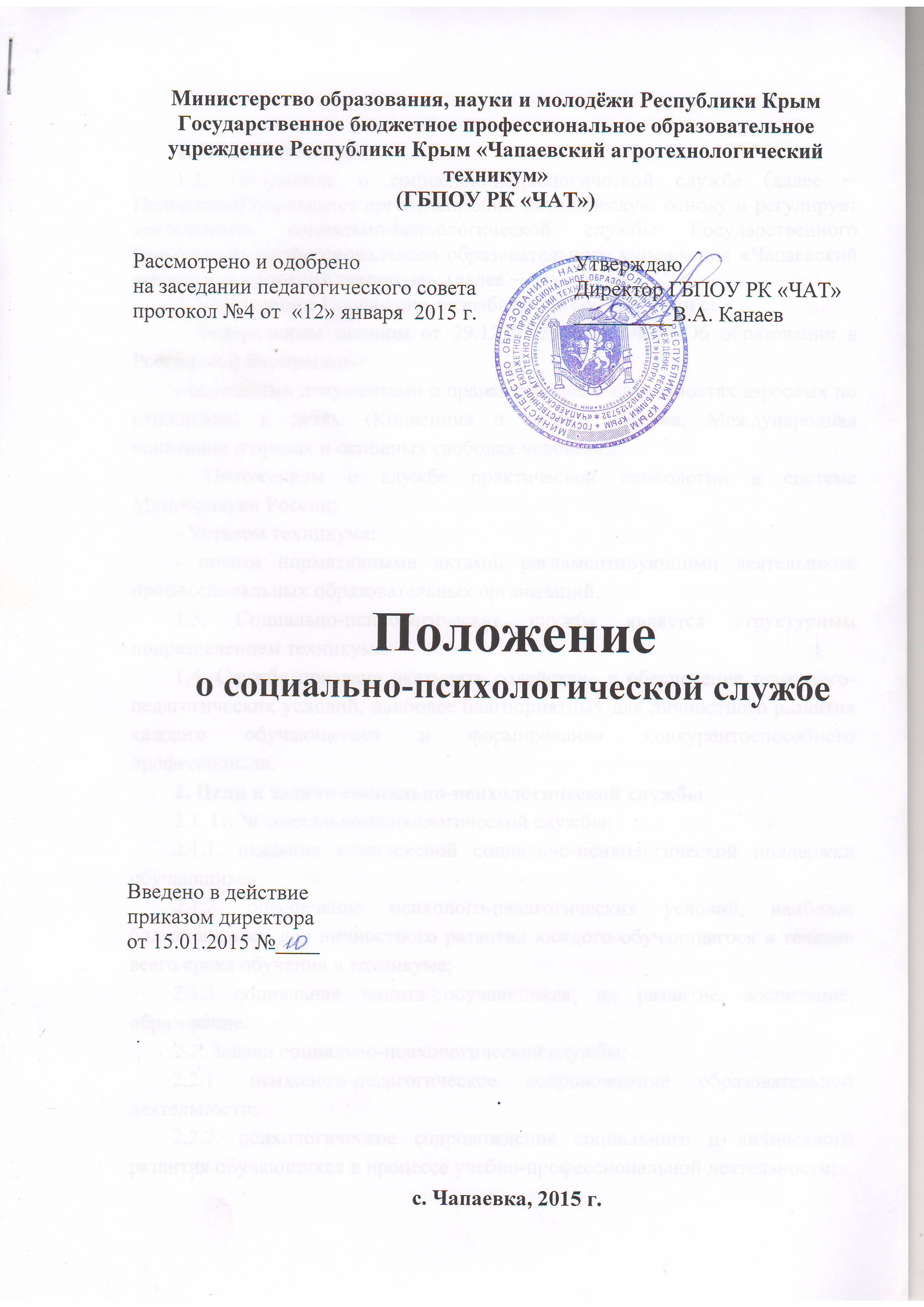 1. Общие положения1.1. Положение о социально-психологической службе (далее ─ Положение) определяет организационно-методическую основу и регулирует деятельность социально-психологической службы Государственного бюджетного профессионального образовательного учреждения «Чапаевский агротехнологический техникум»  (далее ─ техникум).1.2. Настоящее Положение  разработано в соответствии с:- Федеральным законом от 29.12.2012 № 273-ФЗ «Об образовании в Российской Федерации»;  - основными документами о правах ребенка и обязанностях взрослых по отношению к детям (Конвенция о правах ребенка, Международная конвенция о правах и основных свободах человека);- Положением о службе практической психологии в системе Минобрнауки России;- Уставом техникума;- иными нормативными актами, регламентирующими деятельность профессиональных образовательных организаций.1.3. Социально-психологическая служба является структурным подразделением техникума.1.4. Служба призвана оказывать содействие в обеспечение психолого-педагогических условий, наиболее благоприятных для личностного развития каждого обучающегося и формирования конкурентоспособного профессионала.2. Цели и задачи социально-психологической службы2.1. Цели социально-психологической службы: 2.1.1. оказание комплексной социально-психологической поддержки обучающихся;2.1.2. обеспечение психолого-педагогических условий, наиболее благоприятных для личностного развития каждого обучающегося в течение всего срока обучения в техникуме;2.1.3 социальная защита обучающихся, их развитие, воспитание, образование.2.2. Задачи социально-психологической службы:2.2.1. психолого-педагогическое сопровождение образовательной деятельности;2.2.2. психологическое сопровождение социального и личностного развития обучающихся в процессе учебно-профессиональной деятельности;2.2.3. формирование у  обучающихся способности к самопознанию, саморегуляции, самовоспитанию, саморазвитию;2.2.4. обеспечение социально-психологической поддержки через оказание индивидуальной и групповой психологической помощи;2.2.5. повышение психолого-педагогической компетентности субъектов образовательной деятельности;2.2.6. выявление интересов и потребностей обучающихся, уровня их социальной защищенности и адаптированности к социальной среде;2.2.7. обеспечение социально-психологической безопасности;2.2.8. формирование мотивации на отказ от противоправных действий.3. Основные направления деятельности социально-психологической службы3.1. К основным направлениям деятельности социально-психологической службы относятся:3.1.1. Социально-психологическая диагностика:- изучение индивидуальных психологических особенностей всех субъектов образовательной деятельности, отслеживание развития профессионально значимых качеств и социальной зрелости обучающихся, выявление уровня их социальной защищенности;- проведение психолого-педагогической диагностики готовности первокурсников к обучению;- выявление психологических причин нарушений в обучении и развитии, социальной дезадаптации обучающихся;- выявление внутригруппового статуса и социальной роли обучающихся;- психологическое обеспечение аттестации педагогических кадров.3.1.2. Социально-психологическая профилактика (поддержка):- оказание психологической поддержки развития личности с целью сохранения ее индивидуальности, осуществляемой на основе совместной деятельности педагога-психолога, социального педагога, мастеров групп, медицинской службы и других специалистов;- предупреждение возможных девиаций поведения;- оказание социально-психологической помощи и поддержки преподавателям,  обучающимся и их родителям, находящимся в состоянии актуального стресса, конфликта, сильного эмоционального переживания;- содействие творческому развитию одаренных обучающихся;- оказание психологической поддержки обучающимся с ограниченными возможностями здоровья.3.1.3. Социально-психологическая коррекция:- оказание психологической помощи и поддержки обучающимся, преподавателям, родителям в решении личностных, профессиональных и других проблем;- индивидуальная и  групповая  психологическая коррекция трудностей обучающихся в обучении, в том числе связанных с мотивационной сферой личности;- проведение социально-терапевтических консультаций нуждающимся в них обучающимся и их родителям;- содействие  социально-психологической реабилитации детей-сирот и детей, оставшихся без попечения родителей;- осуществление коррекции асоциального поведения обучающихся.3.1.4. Социально-психологическое  консультирование:- психологическое консультирование всех участников образовательной деятельности;- консультирование администрации, педагогов и родителей по проблеме индивидуального развития обучающихся;- консультирование обучающихся по вопросам обучения, развития, проблемам жизненного самоопределения, взаимоотношений со взрослыми и сверстниками.3.1.5. Социально-психологическое просвещение:- повышение социально-психологической компетентности педагогов, обучающихся и их родителей;- ознакомление преподавателей и родителей с основными возрастными закономерностями личностного развития обучающихся;- популяризация психологических знаний среди субъектов образовательной деятельности.3.1.6. Организационно-методическая деятельность:- подготовка методических материалов для проведения психодиагностики и разработки индивидуальных  развивающих и психокоррекционных программ с учетом особенностей личности обучающихся;- подготовка методических материалов для кураторов по проведению тренингов, коррекционных упражнений по сплочению коллектива, развитию коммуникативных способностей, по преодолению проблем жизненных ситуаций;- участие в разработке новых методов психодиагностики, психокоррекции и других видов работ, оценке их эффективности;- обработка результатов психодиагностики, их анализ и оформление;- подготовка материалов к выступлениям на педсоветах и производственных совещаниях;- паспортизация обучающихся группы риска.4. Обеспечение деятельности социально-психологической службы4.1. Социально-психологическая служба работает в тесном контакте с администрацией техникума, его структурным подразделениями, мастерами, преподавателями, а также устанавливает взаимоотношения с учреждениями здравоохранения, работодателями и другими субъектами социального партнерства, оказывающими училищу помощь в воспитании и развитии обучающихся.4.2. В состав социально-психологической службы училища входят психолог, социальный педагог, классные руководители и мастера групп.